PREFEITURA MUNICIPAL DE CARATINGA/MG - Extrato de Resultado – Pregão Presencial Registro de Preço 009/2018. Objeto: Contratação de empresa para confecção de uniformes e vestuários diversos, para atender a demanda das Secretarias Municipais. Vencedores com menor preço por item: LACORTE CONFECÇÕES LTDA: Itens 23, 34, 47 e 53. Valor global final: R$ 10.354,00 (dez mil e trezentos e cinquenta e quatro reais); A & S INDÚSTRIA E COMÉRCIO DO VESTUÁRIO LTDA. Item 02. Valor global final: R$ 123.060,00 (cento e vinte e três mil e sessenta reais); ZENITE COMERCIAL EIRELI – ME. Itens 05, 25, 27, 28 e 35. Valor global final: R$ 171.236,00 (cento e setenta e um mil e duzentos e trinta e seis reais); EVOLUTION EQUIPAMENTOS DE PROTEÇÃO INDIVIDUAL EIRELI – ME. Itens 17, 18, 19, 20, 43, 44, 45, 46 e 58. Valor global final: R$ 33.206,70 (trinta e três mil, duzentos e seis reais e setenta centavos); MAROTO INDÚSTRIA E COMÉRCIO LTDA – ME. Item 03. Valor global final: R$ 147.390,00 (cento e quarenta e sete mil e trezentos e noventa reais); LUDMYLLA MATIAS DI LORIO –ME. Itens 16, 21, 24, 26, 32, 33, 36, 37, 38, 39, 41, 42, 48, 49, 50, 51, 54, 55, 56, 57, 64 e 65. Valor global final: R$ 129.358,00 (cento e vinte e nove mil e trezentos e cinquenta e oito reais); COMERCIAL UNIESPORTES EIRELI – ME. Item 22. Valor global final: R$ 13.500,00 (treze mil e quinhentos reais); SCLAN MALHAS LTDA – EPP. Itens 04, 06, 07, 08, 09, 10, 11, 12, 13, 14, 15, 29, 30, 31, 59, 60, 61, 62 e 63. Valor global final: R$ 76.043,50 (setenta e seis mil, quarenta e três reais e cinquenta centavos); DSP CONFECÇÕES LTDA – ME. Itens 1 e 52. Valor global final: R$ 15.074,50 (quinze mil, setenta e quatro reais e cinquenta centavos). Caratinga/MG, 01 de março de 2018. Bruno César Veríssimo Gomes – Pregoeiro.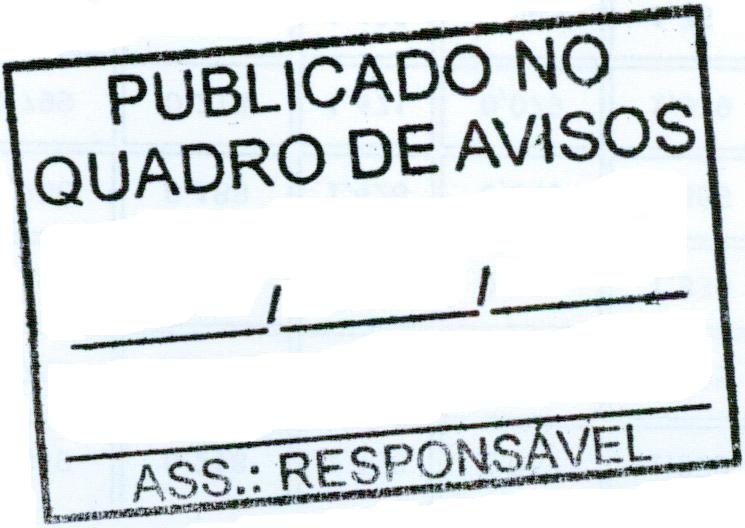 